IrelandIrelandIrelandIrelandMay 2029May 2029May 2029May 2029MondayTuesdayWednesdayThursdayFridaySaturdaySunday12345678910111213May Day141516171819202122232425262728293031NOTES: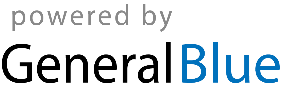 